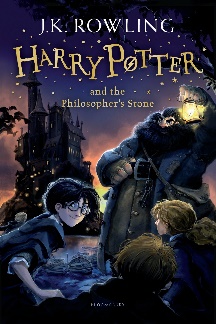 Year 6 Reading Week 2, Lesson 1LO: To read for pleasure.Success Criteria:Example notes Harry Potter had been living with the Dursleys for the past 10 years.The photographs showed how much time had passed.Inside the living room, there was no sign that Harry existed.Read chapter 2 of your guided reading book: Harry Potter and the Philosopher’s Stone.Write bullet-pointed notes in your exercise book about the key characters and main events that take place in this chapter.